WINE LISTSparkling		125ml	BottleErmellini Prosecco Spumante, Italy		£ 6	£ 30Delicious, off-dry, abv 11%Miss Molly, Petit Rose, South Africa                        				£ 7                 £ 33Delicious, off-dry, abv 11%Deville Brut Champagne, Verzy, France			£ 50Delightful, rich and savoury, abv 12% (V)Edouard Brun Rose Champagne, Ay, France			£ 60Lovely berry undertones, abv 12% Nyetimber Blanc de Blancs, 2o07, England			£ 70Better than Champagne, abv 12%White	175ml	250ml	Bottle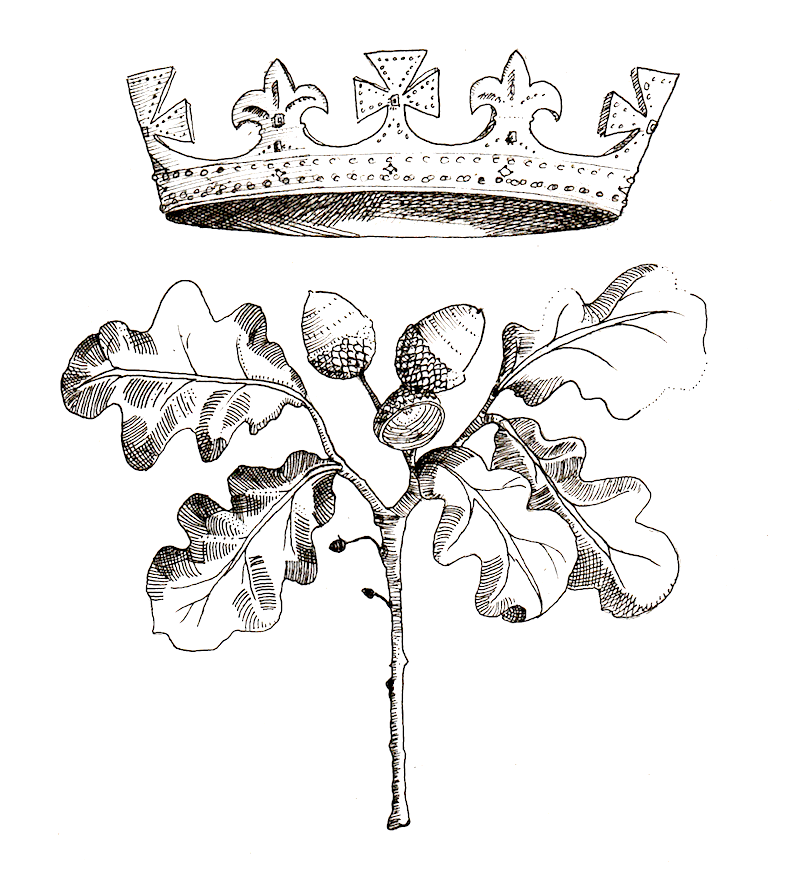 El Satiro, Sauvignon Blanc, 2015, Chile	£ 4.50	£ 6	£ 18Fresh, zesty, abv 13%Solms Delta, Chenin Blanc, 2015, South Africa	£ 5.25	£ 7	£ 21Excellent aperitif, abv 13%Origini, Pinot Grigio, 2015, Italy	£ 6	£ 8	£ 24Light, refreshing, abv 12%Mont Rocher, Viognier, 2015, France	£ 6	£ 8	£ 24Peaches and cream, abv 12.5%Basa, Telmo Rodriguez, Verdejo, 2015, Spain	£ 6.75	£ 9	£ 27Famous house wine from El Bulli, crisp and floral, abv 13%Salena, Chardonnay, 2015, Australia	£ 6.75	£ 9	£ 27Balanced and creamy with good acidity, abv 13.5%The Mayfly, Sauvignon Blanc, 2016, NZ	£ 6.75	£ 9	£ 27Exotic fruit flavours from Marlborough, abv 13%Cristobal, Verdelho, Mendoza, 2014, Argentina	£ 7.50	£ 10	£ 30	Bursting with stone fruit, good body, abv 13%La Fornace, Gavi di Gavi, Cortese, 2015, Italy			£ 33Fresh, floral with almond notes, abv 12.5%Grace Lane, Riesling, 2013, Washington State, USA			£ 36Fresh, fruity, long finish, abv 11.5%Dufouleur Chablis 1er Cru, Chardonnay, 2014, France			£ 42Elegant, stylish, abv 12.5%Clos St Michel, Chateauneuf-du-Pape, 2010, France			£ 51Rich, well balanced, abv 14% (V)Patrick Miolane, Chassagne-Montrachet, 2012, France			£ 63Classic Burgundy, well rounded with long finish, abv 13.5%Rose	175ml	250ml	BottleSolms Delta, Grenache, 2015, South Africa	£ 5.25	£ 7	£ 21Alluring fruit with a mineral core, abv 13%Hecht & Bannier, Cotes de Provence, 2016, France	£ 7.50	£ 10	£ 30Provencal Rose at its best, abv 12.5%Red	175ml	250ml	BottleEl Satiro, Merlot, 2015, Chile	£ 4.50	£ 6	£ 18Soft, fruity, abv 13.5%Solms Delta, Shiraz, 2015, South Africa	£ 5.25	£ 7	£ 21Juicy dark fruit with subtle oak tones, abv 14%, Noel St Laurent, Cotes du Rhone, 2014, France	£ 6	£ 8	£ 24Excellent medium body with an abundance of cherry, abv 13.5%				Calusari, Pinot Noir, 2014, Romania	£ 6	£ 8	£ 24Ripe black fruits, abv 13.5%Manzanos, Rioja, 2015, Spain	£ 6.75	£ 9	£ 27Organic, medium, Tempranillo, abv 13.5%Finca La Linda, Malbec, 2015, Argentina	£ 6.75	£ 9	£ 27Ripe fruit flavours and hints of chocolate, abv 14%La Vierge Seduction, Pinot Noir, 2013, South Africa	£ 7.50	£ 10	£ 30Bright red fruit on the nose and palate, abv 13.5%Pitchfork, Cabernet/Merlot, 2013, Australia			£ 33Dark fruit with peppery tones, abv 14.5%Dufouleur, Cotes de Beaune, 2013, France			£ 36	Soft fruit, great Burgundian character, abv 12.5%Lealtanza, Rioja Reserva, 2010, Spain			£ 45Well-rounded flavours accentuated by excellent use of oak, abv 13.5%Chateau Les Trois Croix, Merlot/Cabernet Franc, 2010, France		£ 48Impressive Claret from Fronsac (right bank), abv 14.5%Fenocchio, Barolo DOCG, 2011, Piedmont, Italy			£ 51Intense, fruity Nebbiolo, abv 14.5%Chateau Musar, blend, 2007, Lebanon			£ 54Organic. The Bekaa Valley challenger to fine Claret, abv 14% (V)(V) - Vegan